Vestibular da Souza Marques (Prova 2008/2009) – Aula 38 – Data: 5/12/2017 - GABARITO1ª Questão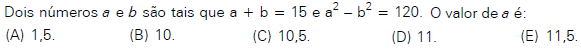 Solução. Utilizando produtos notáveis, temos:. (E)2ª Questão. 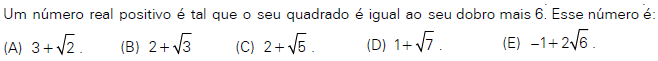 Solução. Equacionando a situação, temos:. (D)3ª Questão.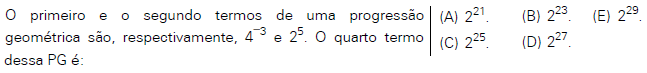 Solução. Utilizando os conceitos de progressão geométrica, temos:. (D)4ª Questão.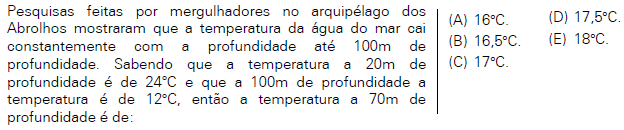 Solução. Utilizando a proporcionalidade, temos:. (C)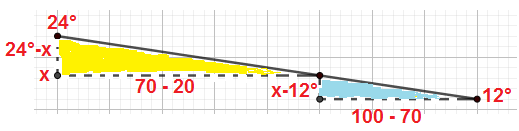 5ª Questão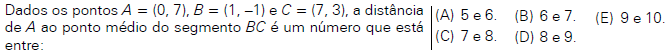 Solução. Efetuando, temos: . (C)6ª Questão.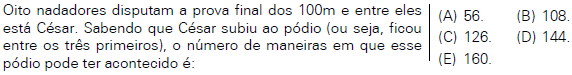 Solução. Analisando as possibilidades, temos que César pode ocupar o pódio de 3 formas diferentes. Os outros dois lugares podem ser ocupados de 7 x 6 = 42 formas. Logo, (3).(42) = 126 formas. (C)7ª Questão.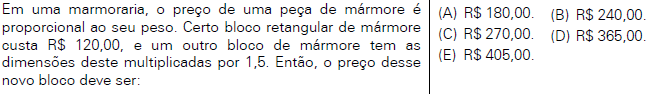 Solução. Utilizando a proporcionalidade, temos: . (E)8ª Questão.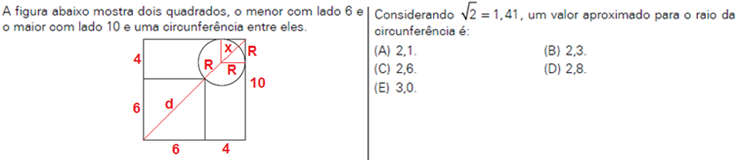 Solução. Utilizando os dados da figura, temos: . (B)9ª Questão.        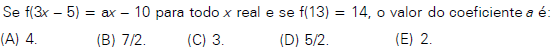 Solução. Utilizando os dados, temos: . (A)10ª Questão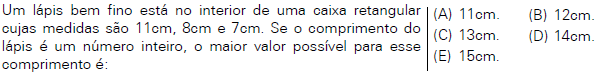 Solução. A maior dimensão no interior da caixa será a medida da diagonal. Calculando, temos: . (E)11ª Questão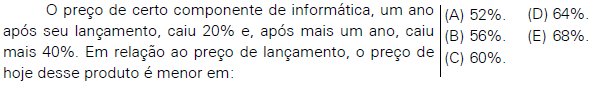 Solução. Descontos sucessivos: . (A)12ª Questão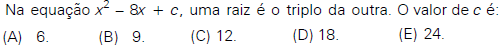 Solução. Utilizando Girard, temos: . (C)13ª Questão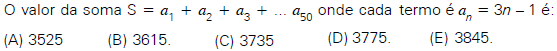 Solução. Identificando os termos, temos: . (D)14ª Questão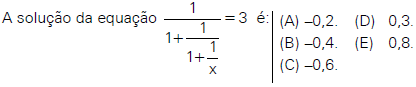 Solução. Efetuando, temos: . (B)15ª Questão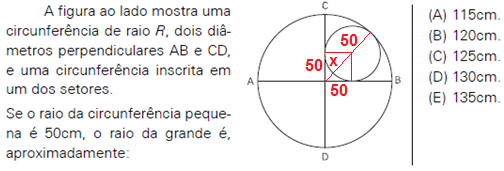 Solução. Utilizando os dados da figura, temos: . (B)16ª Questão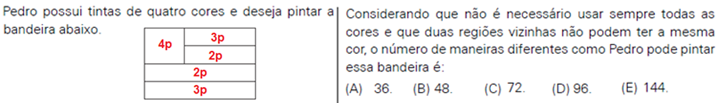 Solução. Identificando as possibilidades temos: 4 x 3 x 2 x 2 x 3 = 144 maneiras diferentes. (E)17ª Questão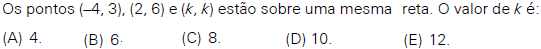 Solução. Os pontos estão alinhados. Utilizando a condição de alinhamento, temos:. (D)18ª Questão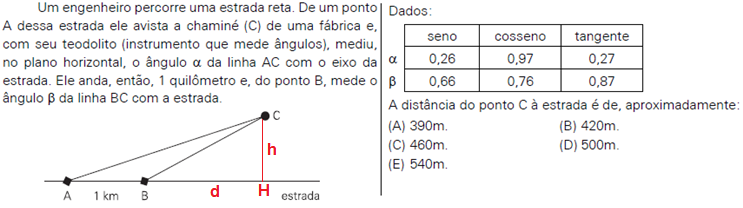 Solução. Utilizando a relação trigonométrica com tangentes, temos:. (A)